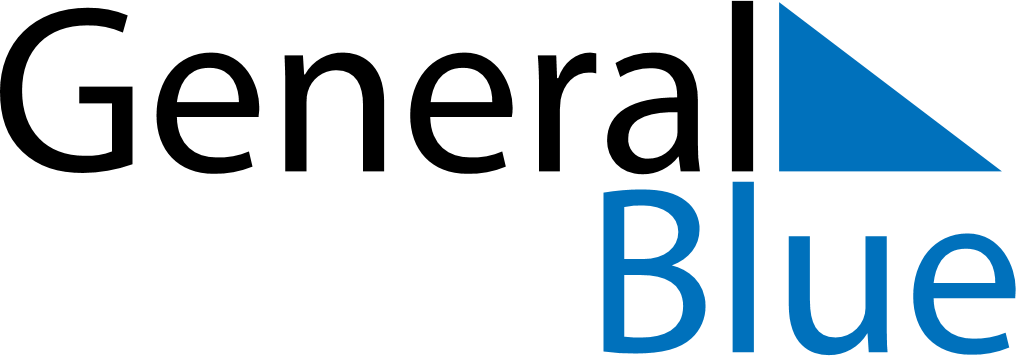 May 2109May 2109May 2109May 2109May 2109SundayMondayTuesdayWednesdayThursdayFridaySaturday12345678910111213141516171819202122232425262728293031